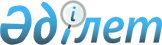 О внесении изменения в постановление Правления Национального Банка Республики Казахстан от 14 июня 2001 года № 224 "Об утверждении Инструкции по документированию, управлению документацией и хранению документов профессиональными участниками страхового рынка и страховыми агентами, осуществляющими предпринимательскую деятельность"
					
			Утративший силу
			
			
		
					Постановление Правления Агентства Республики Казахстан по регулированию и надзору финансового рынка и финансовых организаций от 3 сентября 2010 года № 144. Зарегистрировано в Министерстве юстиции Республики Казахстан 6 декабря 2010 года № 6664. Утратило силу постановлением Правления Агентства Республики Казахстан по регулированию и надзору финансового рынка и финансовых организаций от 27 декабря 2010 года № 182

      Сноска. Утратило силу постановлением Правления АФН РК от 27.12.2010 № 182 (вводится в действие по истечении четырнадцати календарных дней со дня гос. регистрации в МЮ РК).      В целях реализации Закона Республики Казахстан от 15 июля 2010 года "О внесении изменений и дополнений в некоторые законодательные акты Республики Казахстан по вопросам страхования" Правление Агентства Республики Казахстан по регулированию и надзору финансового рынка и финансовых организаций (далее - Агентство) ПОСТАНОВЛЯЕТ:



      1. Внести в постановление Правления Национального Банка Республики Казахстан от 14 июня 2001 года № 224 "Об утверждении Инструкции по документированию, управлению документацией и хранению документов профессиональными участниками страхового рынка и страховыми агентами, осуществляющими предпринимательскую деятельность" (зарегистрированное в Реестре государственной регистрации нормативных правовых актов под № 1592) следующее изменение:



      в приложении 2 к Инструкции по документированию, управлению документацией и хранению документов профессиональными участниками страхового рынка и страховыми агентами, осуществляющими предпринимательскую деятельность, утвержденной указанным постановлением:



      строку, порядковый номер 83, изложить в следующей редакции:

      "83. Реестр договоров            5 лет         *После истечения

      страхования                                     срока действия

      (перестрахования),                              последнего договора

      составленный в соответствии с                   страхования

      постановлением Правления                        (перестрахования)

      Агентства Республики                            в реестре договоров

      Казахстан по регулированию и                    страхования

      надзору финансового рынка и                     (перестрахования)

      финансовых организаций от 1

      марта 2010 года № 25 "Об

      утверждении Требований к

      осуществлению страховой

      организацией страховой

      деятельности, в том числе по

      взаимоотношениям с

      участниками страхового

      рынка, и полномочий

      страхового агента на

      осуществление

      посреднической деятельности

      (зарегистрированным в

      Реестре государственной

      регистрации нормативных

      правовых актов под

      № 6164)".



      2. Настоящее постановление вводится в действие по истечении десяти календарных дней после дня его первого официального опубликования.



      3. Департаменту надзора за субъектами страхового рынка и другими финансовыми организациями (Каракулова Д.Ш.):



      1) совместно с Юридическим департаментом (Сарсенова Н.В.) принять меры к государственной регистрации в Министерстве юстиции Республики Казахстан настоящего постановления;



      2) в десятидневный срок со дня государственной регистрации в Министерстве юстиции Республики Казахстан довести настоящее постановление до сведения заинтересованных подразделений Агентства, Объединения юридических лиц "Ассоциация финансистов Казахстана".



      4. Службе Председателя Агентства (Кенже А.А.) принять меры по опубликованию настоящего постановления в средствах массовой информации Республики Казахстан.



      5. Контроль за исполнением настоящего постановления возложить на заместителя Председателя Агентства Алдамберген А.У.      Председатель                               Е. Бахмутова      "СОГЛАСОВАНО"

      Комитет информации и архивов

      Министерства связи и информации

      Республики Казахстан.

      Председатель Берсербаев Б.Т.

      __________ 29 октября 2010 года

      (подпись, дата, гербовая печать)
					© 2012. РГП на ПХВ «Институт законодательства и правовой информации Республики Казахстан» Министерства юстиции Республики Казахстан
				